Golden Nugget: To understand the development of musical ideas through creative composition. 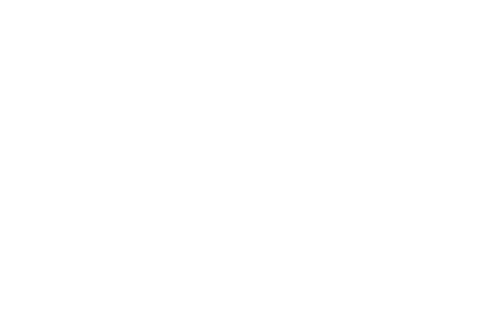 I can…To improve…RAGShow an understanding of key musical vocabularyuse music vocabulary to describe music that I like, and music I haven’t heard beforeThink creatively about music makingWork with a group to produce an original piece of musicLessonLearning FocusKey words1recap key terms on rhythmic compositionrhythm, pitch, harmony, melody, dynamics, tempo, 2class discussion on ‘found sounds’ and using found instruments – watching stompbrass, woodwind, strings, percussion,3group work – choosing soundsFound sound4class discussion – why do we make music? Group rehearsalscomposition, polyrhythm5group rehearsalsstructure, timbre6assessment of group performancesTiming, dynamics, structure, rehearsal7recap terms work – singing as end of year celebration[See books]